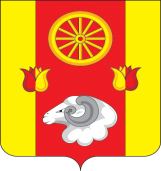 АдминистрацияПодгорненского сельского поселенияПОСТАНОВЛЕНИЕО создании комиссии по проведению инвентаризации качества городскойсреды Подгорненского сельскогопоселения Ремонтненского районаВ соответствии с Федеральным законом от 06.10.2003 № 131-ФЗ «Об общих принципах организации местного самоуправления в Российской Федерации», в целях реализации на территории Подгорненского сельского поселения Ремонтненского района Ростовской области мероприятий  приоритетного проекта «Формирование комфортной городской среды»,                                                            ПОСТАНОВЛЯЮ:   1. Создать комиссию по проведению инвентаризации качества городской среды Подгорненского  сельского поселения Ремонтненского района Ростовской области.   2.Утвердить Состав комиссии по проведению инвентаризации качества городской среды согласно приложению 1.3.Утвердить Порядок деятельности комиссии по проведению инвентаризации качества городской среды согласно приложению 2.4. Настоящее постановление вступает в силу со дня его подписания и подлежит обязательному опубликованию на официальном сайте Подгорненского  сельского поселения в информационно-телекоммуникационной сети «Интернет».   5.Контроль исполнения постановления оставляю за собой.Глава Администрации Подгорненскогосельского поселения                                                                                       Л.В.ГорбатенкоПриложение  № 1к постановлению АдминистрацииПодгорненского сельского поселенияот 14.05.2018 № 31Составкомиссии по проведению инвентаризации качества городской средыПредседатель комиссии:Горбатенко Л.В. – Глава Администрации Подгорненского сельского поселенияЗаместитель председателя комиссии:Олейникова И.В. – Главный  специалист по общим вопросамсекретарь комиссии:Бучин И.И.. – Специалист 1 категории по вопросам ЖКХЧлены комиссии:Лубяницкая С.В. –Ведущий специалист по земельным и имущественным отношениямБелова Е.В.. – Ведущий специалист по вопросам экономикиПриложение  № 2к постановлению АдминистрацииПодгорненского сельского поселенияот 14.05.2018 № 31Порядок деятельности комиссии по проведениюинвентаризации качества городской средыОбщие положения1.1. Настоящий Порядок деятельности комиссии по проведениюинвентаризации качества городской среды территории Подгорненского сельского поселения Ремонтненского района Ростовской области (далее – Комиссия) разработан в целях реализации на территории Подгорненского сельского поселения приоритетного проекта «Формирование комфортной городской среды» с точки зрения соответствия вывесок и рекламы, размещенных на фасадах зданий, а также используемых рекламныхконструкций нормам федерального законодательства и Правиламблагоустройства территории Подгорненского сельского поселения Ремонтненского района Ростовской  области.1.2. Целью проведения инвентаризации качества городской средыявляется упорядочение внешнего облика улиц села, упорядочениеразмещения вывесок, рекламных конструкций, разработка художественныхрешений рекламных конструкций с учетом гармоничного их сочетания состилистическими и колористическими особенностями зданий села.1.3. Основными задачами Комиссии являются:- анализ существующей ситуации по размещению вывесок и рекламы нафасадах зданий на территории Подгорненского сельского поселения Ремонтненского района Ростовской  области;- проверка состояния вывесок и рекламы, размещенных на фасадахзданий;- проверка технического состояния используемых рекламныхконструкций;- выявление самовольно размещенных рекламных конструкций, без разрешенияна размещение, выданного в порядке, предусмотренном Федеральным законом«О рекламе» от 13.03.2006 № 38- ФЗ иместным регламентом размещения вывесок и информации.Состав Комиссии2.1. Комиссия формируется из представителей администрацииПодгорненского сельского поселения Ремонтненского районаРостовской области.2.2. Состав Комиссии формируется в количестве не менее 5 человек и утверждается постановлением администрации Подгорненского сельскогопоселения.Порядок проведения инвентаризации3.1. Инвентаризация вывесок и рекламы, размещенных на фасадахзданий, а также используемых рекламных конструкций, в соответствии с  планом-графиком.3.2. Инвентаризация проводится на основании актуальных данных,представленных управлением архитектуры администрации района, путемнатурального обследования улиц и зданий муниципального образования, накоторых расположены вывески и объекты рекламы.3.3. По результатам инвентаризации по объектам вывесок, рекламы,расположенных на фасадах зданий, а также используемых рекламныхконструкциях, Комиссия оформляет акт комиссионного обследованияпроведения инвентаризации качества городской среды.АКТкомиссионного обследования проведения инвентаризации качества современной комфортной среды «______»  ____________ 2018 г.                                    с. ПодгорноеКомиссия в составе:____________________________ - уполномоченного представителя,                   (Ф.И.О.)____________________________ - уполномоченного представителя,                   (Ф.И.О.)____________________________ - уполномоченного представителя                     (Ф.И.О.)Администрации Подгорненского муниципального образования провела инвентаризацию вывесок и рекламных конструкций ________________________________________________________________________________________________________________________________________________________________________________________________(указываются адреса/адрес проводимой выездной проверки)Члены Комиссии: ___________________    _________________    ____________________(должность)                          (подпись)                 		(расшифровка подписи)      ___________________    _________________    ____________________ (должность)                           (подпись)                 		(расшифровка подписи)                 ___________________    _________________    ____________________(должность)                          (подпись)                 		(расшифровка подписи)                 14.05.2018 г№ 31с. Подгорное№ п/пНаименование мероприятияЕдиницы измеренияРезультат 1.Количество проверенных объектов в  рамках одной выездной проверки 1.а) объекты недвижимости1.б) отдельно стоящие рекламные конструкции1.в) объекты культурного наследия2.Выявлено рекламных конструкций,из них: 2.а) разрешение на установку и эксплуатацию рекламной конструкции оформлено/отсутствует2.б) техническое состояниеудовлетворительное/неудовлетворительное2.в) внешний вид удовлетворительный/неудовлетворительный3.Выявлено рекламных конструкций (на объектах культурного наследия) из них:3.а) разрешение на установку и эксплуатацию рекламной конструкции оформлено /отсутствует3.б) техническое состояниеудовлетворительное/неудовлетворительное3.в) внешний вид удовлетворительный/неудовлетворительный4.Выявлено вывесок на объектах недвижимости (за исключением объектов культурного наследия): 4.а) техническое состояниеудовлетворительное/неудовлетворительное4.б) внешний вид удовлетворительный/неудовлетворительный5.Выявлено вывесок на объектах недвижимости (на объектах культурного наследия): 5.а) техническое состояниеудовлетворительное/неудовлетворительное5.б) внешний вид удовлетворительный/неудовлетворительный